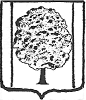 АДМИНИСТРАЦИЯ ПАРКОВСКОГО СЕЛЬСКОГО 	ПОСЕЛЕНИЯТИХОРЕЦКОГО РАЙОНА ПОСТАНОВЛЕНИЕот  ____________				                                                         № ____пос.  ПарковыйО повышении заработной платы (должностных окладов) работников муниципальных учреждений Парковского сельского поселения Тихорецкого районаНа основании Трудового кодекса Российской Федерации, пункта 18 решения Совета Парковского сельского поселения Тихорецкого района от 13 декабря 2021 года № 124 «О бюджете Парковского сельского поселения Тихорецкого района                          на 2022 год», п о с т а н о в л я ю:1. Повысить с 1 октября 2022 года на 4 процента размеры базовых окладов (базовых должностных окладов), базовых ставок заработной платы работников муниципальных учреждений Парковского сельского поселения Тихорецкого района установленные: постановлением администрации Парковского сельского поселения Тихорецкого района от 26 февраля 2013 года № 110 «Об утверждении Положения об оплате труда работников муниципального казенного учреждения «Центр развития поселения» Парковского сельского поселения Тихорецкого района»;постановлением администрации Парковского сельского поселения Тихорецкого района от 4 марта 2022 года № 33 «Об оплате труда работников муниципального казенного учреждения «Спортивный зал поселка Паркового» Парковского сельского поселения Тихорецкого района».2. Установить, что при повышении размеров базовых окладов (базовых должностных окладов), базовых ставок заработной платы, а также окладов (должностных окладов), ставок заработной платы, образованных путем применения повышающих коэффициентов к базовым окладам (базовым должностным окладам), базовым ставкам заработной платы, установленным по профессиональным квалификационным группам, их размеры подлежат округлению до целого рубля в сторону увеличения.3. Общему отделу администрации Парковского сельского поселения Тихорецкого района (Лукьянова Е.В.) официально обнародовать настоящее постановление в установленном порядке и обеспечить его размещение на официальном сайте администрации Парковского сельского поселения Тихорецкого района в информационно-телекоммуникационной сети «Интернет».4. Контроль за выполнением настоящего постановления оставляю за собой.5. Постановление вступает в силу со дня его официального обнародования и распространяется на правоотношения, возникшие с 1 октября 2022 года.Глава Парковского сельского поселенияТихорецкого района								       Н.Н. Агеев